ΥΠΟΔΕΙΓΜΑΤΑ ΣΥΣΤΗΜΑΤΟΣ ΥΛΟΠΟΙΗΣΗΣ ΚΑΙ ΔΙΑΧΕΙΡΙΣΗΣ ΥΠΟΔΕΙΓΜΑ 1.1: ΒΕΒΑΙΩΣΗ ΔΙΕΥΘΥΝΤΗ ΣΧΟΛΙΚΗΣ ΜΟΝΑΔΑΣ Π’/ΘΜΙΑΣ ΕΚΠΑΙΔΕΥΣΗΣ ΗΜΕΡΩΝ & ΩΡΩΝ ΕΡΓΑΣΙΑΣ (ΠΑΡΟΥΣΙΟΛΟΓΙΟ) (ΣΧΟΛΙΚΟ ΕΤΟΣ 2015-16)ΟΔΗΓΙΕΣ ΣΥΜΠΛΗΡΩΣΗΣ ΠΑΡΟΥΣΙΟΛΟΓΙΟΥΟ Διευθυντής του Σχολείου/Προϊστάμενος του Νηπιαγωγείου συμπληρώνει τις στήλες «ΠΑΡΟΥΣΙΕΣ» ή «ΑΠΟΥΣΙΕΣ» μόνο τις ημέρες που το σχολείο λειτουργεί και το ΕΒΠ οφείλει να είναι παρόν, βάσει του ωρολογίου προγράμματος.Το ΕΒΠ υπογράφει μόνο τις ημέρες που είναι παρόν (δεν υπογράφει εκ των υστέρων σε ημέρες άδειας, απουσίας κλπ.).Για τις ημέρες που το σχολείο λειτουργεί και πραγματοποιούνται σχολικές εκδηλώσεις (π.χ εκδρομές, σχολικές εορτές, εκκλησιασμός κλπ.) συμπληρώνονται κανονικά οι στήλες «ΠΑΡΟΥΣΙΕΣ» ή «ΑΠΟΥΣΙΕΣ», σύμφωνα με τον αριθμό των προβλεπόμενων ωρών εργασίας.Για τις ημέρες που το σχολείο δεν λειτουργεί  η στήλη «ΠΑΡΟΥΣΙΕΣ» δεν συμπληρώνεται με τις ώρες εργασίας αλλά με την αιτιολογία της μη λειτουργίας του σχολείου (π.χ εθνική εορτή, τοπική εορτή, διακοπές Χριστουγέννων/Πάσχα, καιρικές συνθήκες, εκλογές κλπ.).Όταν το ΕΒΠ απουσιάζει για οποιοδήποτε λόγο (άδεια, απεργία/στάση εργασίας, απουσία), ο αριθμός των ωρών εργασίας απουσίας καταχωρείται στη στήλη «ΑΠΟΥΣΙΕΣ» και στη στήλη «ΛΟΓΟΣ ΑΠΟΥΣΙΑΣ» αναγράφεται η αιτιολογία.Οι άδειες ασθένειας-κύησης-λοχείας πρέπει να αναφέρονται στη στήλη «ΛΟΓΟΣ ΑΠΟΥΣΙΑΣ» ακόμα και για ημέρες που το σχολείο δεν λειτουργεί (αργίες, σαββατοκύριακα, διακοπές Χριστουγέννων κλπ.)ΥΠΟΔΕΙΓΜΑ 1.2: ΒΕΒΑΙΩΣΗ ΔΙΕΥΘΥΝΤΗ ΣΧΟΛΙΚΗΣ ΜΟΝΑΔΑΣ Δ’/ΘΜΙΑΣ ΕΚΠΑΙΔΕΥΣΗΣ ΗΜΕΡΩΝ & ΩΡΩΝ ΕΡΓΑΣΙΑΣ(ΠΑΡΟΥΣΙΟΛΟΓΙΟ) (ΣΧΟΛΙΚΟ ΕΤΟΣ 2015-2016)ΟΔΗΓΙΕΣ ΣΥΜΠΛΗΡΩΣΗΣ ΠΑΡΟΥΣΙΟΛΟΓΙΟΥΟ Διευθυντής του Σχολείου συμπληρώνει τις στήλες «ΠΑΡΟΥΣΙΕΣ» ή «ΑΠΟΥΣΙΕΣ» μόνο τις ημέρες που το σχολείο λειτουργεί και το ΕΒΠ οφείλει να είναι παρόν, βάσει του ωρολογίου προγράμματος.Το ΕΒΠ υπογράφει μόνο τις ημέρες που είναι παρόν (δεν υπογράφει εκ των υστέρων σε ημέρες άδειας, απουσίας κλπ.).Για τις ημέρες που το σχολείο λειτουργεί και πραγματοποιούνται σχολικές εκδηλώσεις (π.χ εκδρομές, σχολικές εορτές, εκκλησιασμός κλπ.) συμπληρώνονται κανονικά οι στήλες «ΠΑΡΟΥΣΙΕΣ» ή «ΑΠΟΥΣΙΕΣ», σύμφωνα με τον αριθμό των προβλεπόμενων ωρών εργασίας.Για τις ημέρες που το σχολείο δεν λειτουργεί  η στήλη «ΠΑΡΟΥΣΙΕΣ» δεν συμπληρώνεται με τις ώρες εργασίας αλλά με την αιτιολογία της μη λειτουργίας του σχολείου (π.χ εθνική εορτή, τοπική εορτή, διακοπές Χριστουγέννων/Πάσχα, καιρικές συνθήκες, εκλογές κλπ.).Όταν το ΕΒΠ απουσιάζει για οποιοδήποτε λόγο (άδεια, απεργία/στάση εργασίας,  απουσία), ο αριθμός των ωρών εργασίας απουσίας καταχωρείται στη στήλη «ΑΠΟΥΣΙΕΣ» και στη στήλη «ΛΟΓΟΣ ΑΠΟΥΣΙΑΣ» αναγράφεται η αιτιολογία.Οι άδειες ασθένειας-κύησης-λοχείας πρέπει να αναφέρονται στη στήλη «ΛΟΓΟΣ ΑΠΟΥΣΙΑΣ» ακόμα και για ημέρες που το σχολείο δεν λειτουργεί (αργίες, σαββατοκύριακα, διακοπές Χριστουγέννων κλπ.)ΥΠΟΔΕΙΓΜΑ 1.3: ΑΠΟΦΑΣΗ ΟΡΙΣΜΟΥ ΚΑΤΑΧΩΡΙΣΤΗ ΣΕ Δ/ΝΣΗ Π/ΘΜΙΑΣ ΕΚΠΑΙΔΕΥΣΗΣΘΕΜΑ:  	Ορισμός καταχωριστή δεδομένων στην Διεύθυνση Πρωτοβάθμιας Εκπαίδευσης ……………………. για την καταχώρηση και επεξεργασία στοιχείων φυσικού και οικονομικού αντικειμένου, στο πλαίσιο της Πράξης «Εξειδικευμένη εκπαιδευτική υποστήριξη για την ένταξη μαθητών με αναπηρία ή και ειδικές εκπαιδευτικές ανάγκες», του Άξονα Προτεραιότητας 9Β: «Προώθηση της κοινωνικής ένταξης και καταπολέμησης της φτώχειας - ΕΚΤ», του Επιχειρησιακού Προγράμματος (ΕΠ) «Κεντρική Μακεδονία 2014-2020»Ο Διευθυντής της Διεύθυνσης Πρωτοβάθμιας Εκπαίδευσης ……………………………..Έχοντας υπόψη:Τις διατάξεις: Του N.4314/2014 Α) «Για τη διαχείριση, τον έλεγχο και την εφαρμογή αναπτυξιακών παρεμβάσεων για την προγραμματική περίοδο 2014−2020, Β) Ενσωμάτωση της Οδηγίας 2012/17 του Ευρωπαϊκού Κοινοβουλίου και του Συμβουλίου της 13ης Ιουνίου 2012 (ΕΕ L 156/16.6.2012) στο ελληνικό δίκαιο, τροποποίηση του ν. 3419/2005 (ΦΕΚ 297Α) και άλλες διατάξεις» (ΦΕΚ 265Α), όπως τροποποιείται και ισχύει.Του θεσμικού πλαισίου που διέπει την Ειδική Υπηρεσία Εφαρμογής Εκπαιδευτικών Δράσεων του Υπουργείου Παιδείας, Έρευνας και Θρησκευμάτων (ΕΥΕ ΕΔ), ειδικότερα το άρθρο 6 του Ν. 3027/2002 (ΦΕΚ 152Α) «Ρύθμιση θεμάτων Οργανισμού Σχολικών Κτιρίων, ανώτατης εκπαίδευσης και άλλες διατάξεις», περί σύστασης της Ειδικής Υπηρεσίας Εφαρμογής Προγραμμάτων ΚΠΣ, όπως τροποποιήθηκε με την παρ.12 του άρθρου 13 του Ν. 3149/2003 (ΦΕΚ 141Α).Του άρθρου 50 του Ν. 2413/96 (ΦΕΚ 124Α) με τον οποίο συστήθηκε ο Ειδικός Λογαριασμός.Του Ν. 3861/2010 (ΦΕΚ 112Α) «Ενίσχυση της διαφάνειας με την υποχρεωτική ανάρτηση νόμων και πράξεων των κυβερνητικών, διοικητικών και αυτοδιοίκητων οργάνων στο διαδίκτυο «Πρόγραμμα Διαύγεια» και άλλες διατάξεις».Του άρθρου 90 του «Κώδικα Νομοθεσίας για την Κυβέρνηση και Κυβερνητικά Όργανα» που κυρώθηκε με το άρθρο πρώτο του Π.Δ. 63/2005 (ΦΕΚ 98Α).Τις Αποφάσεις:Με αριθμό πρωτ. 11726/21-12-2010 (ΦΕΚ 2126Β) (ΑΔΑ: 4Α9Σ9-9Ξ) ΚΥΑ τροποποίηση της με αρ.πρωτ. 20087/2008 ΚΥΑ (ΦΕΚ 2665Β) «Τροποποίηση της υπ’αριθ. 10756/2002 (ΦΕΚ 1343Β) ΚΥΑ «Οργάνωση της Ειδικής Υπηρεσίας Εφαρμογής Προγραμμάτων ΚΠΣ του ΥΠΑΙΘ», όπως ισχύει, με σκοπό την αναδιάρθρωση της σύμφωνα με το εδάφιο ζ της παρ. 2 του άρθρου 5 του Ν.3614/2007 (ΦΕΚ 2665Β).Με αριθμό πρωτ. 329/2005 ΚΥΑ (ΦΕΚ 210Β) η οποία τροποποίησε και αντικατέστησε την ΚΥΑ με αριθμό 845/2003 (ΦΕΚ 1222Β) «Σύσταση Ειδικού Λογαριασμού στο ΥΠΑΙΘ», όπως τροποποιήθηκε και ισχύει με την ΚΥΑ με αριθμό 4327/30-08-2010 (ΦΕΚ 1387Β) περί «Τροποποίησης της με αρ. πρωτ. 329/2005 (ΦΕΚ 210Β) Κοινής Υπουργικής Απόφασης».Με αριθμό 84172/ΙΒ/2010 (ΦΕΚ 1180Β) ΥΑ η οποία τροποποίησε τη με αρ. πρωτ. Φ.353.1./324/105657/Δ1/2002 (ΦΕΚ 1340Β) ΥΑ «Καθορισμός των ειδικότερων καθηκόντων και αρμοδιοτήτων των προϊσταμένων των περιφερειακών υπηρεσιών Πρωτοβάθμιας και Δευτεροβάθμιας εκπαίδευσης, των διευθυντών και υποδιευθυντών  των σχολικών μονάδων και ΣΕΚ των συλλόγων των διδασκόντων».Με αριθμό Φ.353.1/73/100278/Δ1/11.08.2010 (ΦΕΚ 715Γ) ΥΑ περί «Τοποθέτησης Διευθυντών Πρωτοβάθμιας Εκπαίδευσης» και κάθε τροποποίηση αυτής.	Την με αρ. πρωτ. 7764/12-10-2015 (ΑΔΑ: ΩΜ2Ρ7ΛΛ-ΘΚΡ), Απόφαση Ένταξης της Πράξης με τίτλο «Εξειδικευμένη εκπαιδευτική υποστήριξη για την ένταξη μαθητών με αναπηρία ή και ειδικές εκπαιδευτικές ανάγκες» στο Ε.Π. «Κεντρική Μακεδονία 2014-2020» και κάθε τροποποίηση αυτής.Με αριθμό πρωτ. 9053/29-10-2015 Απόφαση του Γενικού Γραμματέα περί ορισμού των Διευθυντών Πρωτοβάθμιας και των Διευθυντών Δευτεροβάθμιας Εκπαίδευσης της Περιφερειακής Διεύθυνσης Πρωτοβάθμιας και Δευτεροβάθμιας Εκπαίδευσης Κεντρικής Μακεδονίας ως υπευθύνων μισθοδοσίας του Ειδικού Βοηθητικού Προσωπικού που απασχολούνται στις οικείες Διευθύνσεις Πρωτοβάθμιας και Δευτεροβάθμιας Εκπαίδευσης στο πλαίσιο της Πράξης «Εξειδικευμένη εκπαιδευτική υποστήριξη για την ένταξη μαθητών με αναπηρία ή και ειδικές εκπαιδευτικές ανάγκες» και κάθε τροποποίηση αυτής. Το γεγονός ότι από την παρούσα δεν προκύπτει καμία δαπάνη.Την ανάγκη ορισμού καταχωριστή δεδομένων στη Διεύθυνση Πρωτοβάθμιας Εκπαίδευσης για την καταχώριση και επεξεργασία στοιχείων φυσικού και οικονομικού αντικειμένου της Πράξης «Εξειδικευμένη εκπαιδευτική υποστήριξη για την ένταξη μαθητών με αναπηρία ή και ειδικές εκπαιδευτικές ανάγκες» του ΕΠ «Κεντρική Μακεδονία 2014-2020».Αποφασίζουμε Τον ορισμό τ....  …………..……………………………………… αποσπασμένου εκπαιδευτικού /διοικητικού υπαλλήλου της Διεύθυνσης Πρωτοβάθμιας Εκπαίδευσης ………………..…….. ως καταχωριστή δεδομένων στην οικεία Διεύθυνση για την καταχώριση και επεξεργασία στοιχείων φυσικού και οικονομικού αντικειμένου στο πλαίσιο υλοποίησης της Πράξης «Εξειδικευμένη εκπαιδευτική υποστήριξη για την ένταξη μαθητών με αναπηρία ή και ειδικές εκπαιδευτικές ανάγκες», του Άξονα Προτεραιότητας 9Β «Προώθηση της κοινωνικής ένταξης και καταπολέμησης της φτώχειας - ΕΚΤ» του ΕΠ «Κεντρική Μακεδονία 2014-2020».Το έργο του εξειδικεύεται στον Οδηγό Υλοποίησης και Εφαρμογής Φυσικού Αντικειμένου και Διαχείρισης Οικονομικού Αντικειμένου της Πράξης.Ο καταχωριστής θα παρέχει τις υπηρεσίες του μέχρι την λήξη του φυσικού και οικονομικού αντικειμένου της Πράξης.Ο Διευθυντήςτης Διεύθυνσης Πρωτοβάθμιας Εκπαίδευσης………………….…………………………ΥΠΟΔΕΙΓΜΑ 1.3.1: ΤΡΟΠΟΠΟΙΗΣΗ ΑΠΟΦΑΣΗΣ ΟΡΙΣΜΟΥ ΚΑΤΑΧΩΡΙΣΤΗ ΣΕ Δ/ΝΣΗ Π/ΘΜΙΑΣ ΕΚΠΑΙΔΕΥΣΗΣΘΕΜΑ:  	Τροποποίηση της υπ΄αρ. πρωτ.…………… απόφασης ορισμού καταχωριστή δεδομένων στην Διεύθυνση Πρωτοβάθμιας Εκπαίδευσης …………………….για την καταχώρηση και επεξεργασία στοιχείων φυσικού και οικονομικού αντικειμένου, στο πλαίσιο της Πράξης « Εξειδικευμένη εκπαιδευτική υποστήριξη για την ένταξη μαθητών με αναπηρία ή και ειδικές εκπαιδευτικές ανάγκες», του Άξονα Προτεραιότητας 9Β: «Προώθηση της κοινωνικής ένταξης και καταπολέμησης της φτώχειας - ΕΚΤ», του Επιχειρησιακού Προγράμματος (ΕΠ) «Κεντρική Μακεδονία 2014-2020»Ο Διευθυντής της Διεύθυνσης Πρωτοβάθμιας Εκπαίδευσης ……………………………..Έχοντας υπόψη:Τις διατάξεις:Του N.4314/2014 Α) «Για τη διαχείριση, τον έλεγχο και την εφαρμογή αναπτυξιακών παρεμβάσεων για την προγραμματική περίοδο 2014−2020, Β) Ενσωμάτωση της Οδηγίας 2012/17 του Ευρωπαϊκού Κοινοβουλίου και του Συμβουλίου της 13ης Ιουνίου 2012 (ΕΕ L 156/16.6.2012) στο ελληνικό δίκαιο, τροποποίηση του ν. 3419/2005 (ΦΕΚ 297Α) και άλλες διατάξεις» (ΦΕΚ 265Α), όπως τροποποιείται και ισχύει.Του θεσμικού πλαισίου που διέπει την Ειδική Υπηρεσία Εφαρμογής Εκπαιδευτικών Δράσεων του Υπουργείου Παιδείας, Έρευνας και Θρησκευμάτων (ΕΥΕ ΕΔ), ειδικότερα το άρθρο 6 του Ν. 3027/2002 (ΦΕΚ 152Α) «Ρύθμιση θεμάτων Οργανισμού Σχολικών Κτιρίων, ανώτατης εκπαίδευσης και άλλες διατάξεις», περί σύστασης της Ειδικής Υπηρεσίας Εφαρμογής Προγραμμάτων ΚΠΣ, όπως τροποποιήθηκε με την παρ.12 του άρθρου 13 του Ν. 3149/2003 (ΦΕΚ 141Α).Του άρθρου 50 του Ν. 2413/96 (ΦΕΚ 124Α) με τον οποίο συστήθηκε ο Ειδικός Λογαριασμός.Του Ν. 3861/2010 (ΦΕΚ 112Α) «Ενίσχυση της διαφάνειας με την υποχρεωτική ανάρτηση νόμων και πράξεων των κυβερνητικών, διοικητικών και αυτοδιοίκητων οργάνων στο διαδίκτυο «Πρόγραμμα Διαύγεια» και άλλες διατάξεις».Του άρθρου 90 του «Κώδικα Νομοθεσίας για την Κυβέρνηση και Κυβερνητικά Όργανα» που κυρώθηκε με το άρθρο πρώτο του Π.Δ. 63/2005 (ΦΕΚ 98Α).Τις Αποφάσεις: Με αριθμό πρωτ. 11726/21-12-2010 (ΦΕΚ 2126Β) (ΑΔΑ: 4Α9Σ9-9Ξ) ΚΥΑ τροποποίησης της με αρ.πρωτ. 20087/2008 ΚΥΑ (ΦΕΚ 2665Β) «Τροποποίηση της υπ’αριθ. 10756/2002 (ΦΕΚ 1343Β) ΚΥΑ «Οργάνωση της Ειδικής Υπηρεσίας Εφαρμογής Προγραμμάτων ΚΠΣ του ΥΠΑΙΘ», όπως ισχύει, με σκοπό την αναδιάρθρωση της σύμφωνα με το εδάφιο ζ της παρ. 2 του άρθρου 5 του Ν.3614/2007 (ΦΕΚ 2665Β).Με αριθμό πρωτ. 329/2005 ΚΥΑ (ΦΕΚ 210Β) η οποία τροποποίησε και αντικατέστησε την ΚΥΑ με αριθμό 845/2003 (ΦΕΚ 1222Β) «Σύσταση Ειδικού Λογαριασμού στο ΥΠΑΙΘ», όπως τροποποιήθηκε και ισχύει με την ΚΥΑ με αριθμό 4327/30-08-2010 (ΦΕΚ 1387Β) περί «Τροποποίησης της με αρ. πρωτ. 329/2005 (ΦΕΚ 210Β) Κοινής Υπουργικής Απόφασης».Με αριθμό 84172/ΙΒ/2010 (ΦΕΚ 1180Β) ΥΑ η οποία τροποποίησε τη με αρ. πρωτ. Φ.353.1./324/105657/Δ1/2002 (ΦΕΚ 1340Β) ΥΑ «Καθορισμός των ειδικότερων καθηκόντων και αρμοδιοτήτων των προϊσταμένων των περιφερειακών υπηρεσιών Πρωτοβάθμιας και Δευτεροβάθμιας εκπαίδευσης, των διευθυντών και υποδιευθυντών  των σχολικών μονάδων και ΣΕΚ των συλλόγων των διδασκόντων».Με αριθμό Φ.353.1/73/100278/Δ1/11.08.2010 (ΦΕΚ 715Γ) ΥΑ περί «Τοποθέτησης Διευθυντών Πρωτοβάθμιας Εκπαίδευσης» και κάθε τροποποίηση αυτής.Την με αρ. πρωτ. 7764/12-10-2015 (ΑΔΑ: ΩΜ2Ρ7ΛΛ-ΘΚΡ), Απόφαση Ένταξης της Πράξης με τίτλο «Εξειδικευμένη εκπαιδευτική υποστήριξη για την ένταξη μαθητών με αναπηρία ή και ειδικές εκπαιδευτικές ανάγκες» στο Ε.Π. «Κεντρική Μακεδονία 2014-2020» και κάθε τροποποίηση αυτής.Με αριθμό πρωτ. 9053/29-10-2015 Απόφαση του Γενικού Γραμματέα περί ορισμού των Διευθυντών Πρωτοβάθμιας και των Διευθυντών Δευτεροβάθμιας Εκπαίδευσης της Περιφερειακής Διεύθυνσης Πρωτοβάθμιας και Δευτεροβάθμιας Εκπαίδευσης Κεντρικής Μακεδονίας ως υπευθύνων μισθοδοσίας του Ειδικού Βοηθητικού Προσωπικού που απασχολούνται στις οικείες Διευθύνσεις Πρωτοβάθμιας και Δευτεροβάθμιας Εκπαίδευσης στο πλαίσιο της Πράξης «Εξειδικευμένη εκπαιδευτική υποστήριξη για την ένταξη μαθητών με αναπηρία ή και ειδικές εκπαιδευτικές ανάγκες» και κάθε τροποποίηση αυτής. Το γεγονός ότι από την παρούσα δεν προκύπτει καμία δαπάνη.Την ανάγκη ορισμού καταχωριστή δεδομένων στη Διεύθυνση Πρωτοβάθμιας Εκπαίδευσης για την καταχώριση και επεξεργασία στοιχείων φυσικού και οικονομικού αντικειμένου της Πράξης «Εξειδικευμένη εκπαιδευτική υποστήριξη για την ένταξη μαθητών με αναπηρία ή και ειδικές εκπαιδευτικές ανάγκες» του ΕΠ «Κεντρική Μακεδονία 2014-2020».Αποφασίζουμε Την τροποποίηση της υπ΄αρ. πρωτ. ………………απόφασης ορισμού καταχωριστή δεδομένων στην Διεύθυνση Πρωτοβάθμιας Εκπαίδευσης……………………………... Ορίζουμε για την καταχώριση και επεξεργασία στοιχείων φυσικού και οικονομικού αντικειμένου στο πλαίσιο υλοποίησης της Πράξης «Εξειδικευμένη εκπαιδευτική υποστήριξη για την ένταξη μαθητών με αναπηρία ή και ειδικές εκπαιδευτικές ανάγκες», του Άξονα Προτεραιότητας 9Β «Προώθηση της κοινωνικής ένταξης και καταπολέμησης της φτώχειας - ΕΚΤ» του ΕΠ «Κεντρική Μακεδονία 2014-2020» τ....  …………………………………………………………… αποσπασμένο εκπαιδευτικό/διοικητικό υπάλληλο της Διεύθυνσης Πρωτοβάθμιας Εκπαίδευσης ………………..…….. ως καταχωριστή δεδομένων στην οικεία Διεύθυνση Εκπαίδευσης.Κατά τα λοιπά ισχύει η με αρ. πρωτ. ……….. απόφαση ορισμού καταχωριστή δεδομένων.Ο Διευθυντήςτης Διεύθυνσης Πρωτοβάθμιας Εκπαίδευσης                                                                                                         ………………….…………………………ΥΠΟΔΕΙΓΜΑ 1.4: ΑΠΟΦΑΣΗ ΟΡΙΣΜΟΥ ΚΑΤΑΧΩΡΙΣΤΗ ΣΕ Δ/ΝΣΗ Δ/ΘΜΙΑΣ ΕΚΠΑΙΔΕΥΣΗΣ ΘΕΜΑ:  	Ορισμός καταχωριστή δεδομένων στην Διεύθυνση Δευτεροβάθμιας Εκπαίδευσης ……………………. για την καταχώρηση και επεξεργασία στοιχείων φυσικού και οικονομικού αντικειμένου, στο πλαίσιο της Πράξης «Εξειδικευμένη εκπαιδευτική υποστήριξη για την ένταξη μαθητών με αναπηρία ή και ειδικές εκπαιδευτικές ανάγκες», του Άξονα Προτεραιότητας 9Β: «Προώθηση της κοινωνικής ένταξης και καταπολέμησης της φτώχειας - ΕΚΤ» του Επιχειρησιακού Προγράμματος (ΕΠ) «Κεντρική Μακεδονία 2014-2020»Ο Διευθυντής της Διεύθυνσης ΔευτεροβάθμιαςΕκπαίδευσης ……………………………..Έχοντας υπόψη:Τις διατάξεις:Του N.4314/2014 Α) «Για τη διαχείριση, τον έλεγχο και την εφαρμογή αναπτυξιακών παρεμβάσεων για την προγραμματική περίοδο 2014−2020, Β) Ενσωμάτωση της Οδηγίας 2012/17 του Ευρωπαϊκού Κοινοβουλίου και του Συμβουλίου της 13ης Ιουνίου 2012 (ΕΕ L 156/16.6.2012) στο ελληνικό δίκαιο, τροποποίηση του ν. 3419/2005 (ΦΕΚ 297Α) και άλλες διατάξεις» (ΦΕΚ 265Α), όπως τροποποιείται και ισχύει.Του θεσμικού πλαισίου που διέπει την Ειδική Υπηρεσία Εφαρμογής Εκπαιδευτικών Δράσεων του Υπουργείου Παιδείας, Έρευνας και Θρησκευμάτων (ΕΥΕ ΕΔ), ειδικότερα το άρθρο 6 του Ν. 3027/2002 (ΦΕΚ 152Α) «Ρύθμιση θεμάτων Οργανισμού Σχολικών Κτιρίων, ανώτατης εκπαίδευσης και άλλες διατάξεις», περί σύστασης της Ειδικής Υπηρεσίας Εφαρμογής Προγραμμάτων ΚΠΣ, όπως τροποποιήθηκε με την παρ.12 του άρθρου 13 του Ν. 3149/2003 (ΦΕΚ 141Α).Του άρθρου 50 του Ν. 2413/96 (ΦΕΚ 124Α) με τον οποίο συστήθηκε ο Ειδικός Λογαριασμός.Του Ν. 3861/2010 (ΦΕΚ 112Α) «Ενίσχυση της διαφάνειας με την υποχρεωτική ανάρτηση νόμων και πράξεων των κυβερνητικών, διοικητικών και αυτοδιοικήτων οργάνων στο διαδίκτυο «Πρόγραμμα Διαύγεια» και άλλες διατάξεις».Του άρθρου 90 του «Κώδικα Νομοθεσίας για την Κυβέρνηση και Κυβερνητικά Όργανα» που κυρώθηκε με το άρθρο πρώτο του Π.Δ. 63/2005 (ΦΕΚ 98Α).Τις Αποφάσεις:  Με αριθμό πρωτ. 11726/21-12-2010 (ΦΕΚ 2126Β) (ΑΔΑ: 4Α9Σ9-9Ξ) ΚΥΑ τροποποίησης της με αρ.πρωτ. 20087/2008 ΚΥΑ (ΦΕΚ 2665Β) «Τροποποίηση της υπ’αριθ. 10756/2002 (ΦΕΚ 1343Β) ΚΥΑ «Οργάνωση της Ειδικής Υπηρεσίας Εφαρμογής Προγραμμάτων ΚΠΣ του ΥΠΑΙΘ», όπως ισχύει, με σκοπό την αναδιάρθρωση της σύμφωνα με το εδάφιο ζ της παρ. 2 του άρθρου 5 του Ν.3614/2007 (ΦΕΚ 2665Β).   Με αριθμό πρωτ. 329/2005 ΚΥΑ (ΦΕΚ 210Β) η οποία τροποποίησε και αντικατέστησε την ΚΥΑ με αριθμό 845/2003 (ΦΕΚ 1222Β) «Σύσταση Ειδικού Λογαριασμού στο ΥΠΑΙΘ», όπως τροποποιήθηκε και ισχύει με την ΚΥΑ με αριθμό 4327/30-08-2010 (ΦΕΚ 1387Β) περί «Τροποποίησης της με αρ. πρωτ. 329/2005 (ΦΕΚ 210 Β) Κοινής Υπουργικής Απόφασης».  Με αριθμό 84172/ΙΒ/2010 (ΦΕΚ 1180Β) ΥΑ η οποία τροποποίησε τη με αρ. πρωτ. Φ.353.1./324/105657/Δ1/2002 (ΦΕΚ 1340Β) ΥΑ «Καθορισμός των ειδικότερων καθηκόντων και αρμοδιοτήτων των προϊσταμένων των περιφερειακών υπηρεσιών Πρωτοβάθμιας και Δευτεροβάθμιας εκπαίδευσης, των διευθυντών και υποδιευθυντών  των σχολικών μονάδων και ΣΕΚ των συλλόγων των διδασκόντων».  Με αριθμό Υ−112/100277/Δ2/11.08.2010 (ΦΕΚ 715Γ) ΥΑ περί «Τοποθέτησης Διευθυντών Δευτεροβάθμιας Εκπαίδευσης» και κάθε τροποποίηση αυτής.Την με αρ. πρωτ. 7764/12-10-2015 (ΑΔΑ: ΩΜ2Ρ7ΛΛ-ΘΚΡ), Απόφαση Ένταξης της Πράξης με τίτλο «Εξειδικευμένη εκπαιδευτική υποστήριξη για την ένταξη μαθητών με αναπηρία ή και ειδικές εκπαιδευτικές ανάγκες» στο Ε.Π. «Κεντρική Μακεδονία 2014-2020» και κάθε τροποποίηση αυτής.Με αριθμό πρωτ. 9053/29-10-2015 Απόφαση του Γενικού Γραμματέα περί ορισμού των Διευθυντών Πρωτοβάθμιας και των Διευθυντών Δευτεροβάθμιας Εκπαίδευσης της Περιφερειακής Διεύθυνσης Πρωτοβάθμιας και Δευτεροβάθμιας Εκπαίδευσης Κεντρικής Μακεδονίας ως υπευθύνων μισθοδοσίας του Ειδικού Βοηθητικού Προσωπικού που απασχολούνται στις οικείες Διευθύνσεις Πρωτοβάθμιας και Δευτεροβάθμιας Εκπαίδευσης στο πλαίσιο της Πράξης «Εξειδικευμένη εκπαιδευτική υποστήριξη για την ένταξη μαθητών με αναπηρία ή και ειδικές εκπαιδευτικές ανάγκες» και κάθε τροποποίηση αυτής. Το γεγονός ότι από την παρούσα δεν προκύπτει καμία δαπάνη.Την ανάγκη ορισμού καταχωριστή δεδομένων στη Διεύθυνση Δευτεροβάθμιας Εκπαίδευσης για την καταχώριση και επεξεργασία στοιχείων φυσικού και οικονομικού αντικειμένου της Πράξης «Εξειδικευμένη εκπαιδευτική υποστήριξη για την ένταξη μαθητών με αναπηρία ή και ειδικές εκπαιδευτικές ανάγκες» του ΕΠ «Κεντρική Μακεδονία 2014-2020».Αποφασίζουμε Τον ορισμό τ....  …………..……………………………………… αποσπασμένου εκπαιδευτικού / διοικητικού υπαλλήλου της Διεύθυνσης Δευτεροβάθμιας Εκπαίδευσης ………………..……..ως καταχωριστή δεδομένων στην οικεία Διεύθυνση για την καταχώριση και επεξεργασία στοιχείων φυσικού και οικονομικού αντικειμένου στο πλαίσιο υλοποίησης της Πράξης «Εξειδικευμένη εκπαιδευτική υποστήριξη για την ένταξη μαθητών με αναπηρία ή και ειδικές εκπαιδευτικές ανάγκες», του Άξονα Προτεραιότητας 9Β «Προώθηση της κοινωνικής ένταξης και καταπολέμησης της φτώχειας - ΕΚΤ» του ΕΠ «Κεντρική Μακεδονία 2014-2020». Το έργο του εξειδικεύεται στον Οδηγό Υλοποίησης και Εφαρμογής Φυσικού Αντικειμένου και Διαχείρισης Οικονομικού Αντικειμένου της Πράξης.Ο καταχωριστής θα παρέχει τις υπηρεσίες του μέχρι τη λήξη του φυσικού και οικονομικού αντικειμένου της Πράξης.Ο Διευθυντήςτης Διεύθυνσης Δευτεροβάθμιας Εκπαίδευσης                                                                                  …………….…………………………ΥΠΟΔΕΙΓΜΑ 1.4.1: ΤΡΟΠΟΠΟΙΗΣΗ ΑΠΟΦΑΣΗΣ ΟΡΙΣΜΟΥ ΚΑΤΑΧΩΡΙΣΤΗ ΣΕ Δ/ΝΣΗ Δ/ΘΜΙΑΣ ΕΚΠΑΙΔΕΥΣΗΣ ΘΕΜΑ:  	Τροποποίηση της υπ΄αρ. πρωτ. ………………απόφασης ορισμού καταχωριστή δεδομένων στην Διεύθυνση Δευτεροβάθμιας Εκπαίδευσης …………………….για την καταχώρηση και επεξεργασία στοιχείων φυσικού και οικονομικού αντικειμένου, στο πλαίσιο της Πράξης « Εξειδικευμένη εκπαιδευτική υποστήριξη για την ένταξη μαθητών με αναπηρία ή και ειδικές εκπαιδευτικές ανάγκες», του Άξονα Προτεραιότητας 9Β: « Προώθηση της κοινωνικής ένταξης και καταπολέμησης της φτώχειας - ΕΚΤ» του Επιχειρησιακού Προγράμματος (ΕΠ) «Κεντρική Μακεδονία 2014-2020»Ο Διευθυντής της Διεύθυνσης ΔευτεροβάθμιαςΕκπαίδευσης ……………………………..Έχοντας υπόψη:Τις διατάξεις:  Του N.4314/2014 Α) «Για τη διαχείριση, τον έλεγχο και την εφαρμογή αναπτυξιακών παρεμβάσεων για την προγραμματική περίοδο 2014−2020, Β) Ενσωμάτωση της Οδηγίας 2012/17 του Ευρωπαϊκού Κοινοβουλίου και του Συμβουλίου της 13ης Ιουνίου 2012 (ΕΕ L 156/16.6.2012) στο ελληνικό δίκαιο, τροποποίηση του ν. 3419/2005 (ΦΕΚ 297Α) και άλλες διατάξεις» (ΦΕΚ 265Α), όπως τροποποιείται και ισχύει.. Του θεσμικού πλαισίου που διέπει την Ειδική Υπηρεσία Εφαρμογής Εκπαιδευτικών Δράσεων του Υπουργείου Παιδείας και Θρησκευμάτων (ΕΥΕ ΕΔ), ειδικότερα το άρθρο 6 του Ν. 3027/2002 (ΦΕΚ 152Α) «Ρύθμιση θεμάτων Οργανισμού Σχολικών Κτιρίων, ανώτατης εκπαίδευσης και άλλες διατάξεις», περί σύστασης της Ειδικής Υπηρεσίας Εφαρμογής Προγραμμάτων ΚΠΣ, όπως τροποποιήθηκε με την παρ.12 του άρθρου 13 του Ν. 3149/2003 (ΦΕΚ 141Α).  Του άρθρου 50 του Ν. 2413/96 (ΦΕΚ 124Α) με τον οποίο συστήθηκε ο Ειδικός Λογαριασμός.  Του Ν. 3861/2010 (ΦΕΚ 112Α) «Ενίσχυση της διαφάνειας με την υποχρεωτική ανάρτηση νόμων και πράξεων των κυβερνητικών, διοικητικών και αυτοδιοικήτων οργάνων στο διαδίκτυο «Πρόγραμμα Διαύγεια» και άλλες διατάξεις».1.6 Του άρθρου 90 του «Κώδικα Νομοθεσίας για την Κυβέρνηση και Κυβερνητικά Όργανα» που  κυρώθηκε με το άρθρο πρώτο του Π.Δ. 63/2005 (ΦΕΚ 98Α).Τις Αποφάσεις:Με αριθμό πρωτ. 11726/21-12-2010 (ΦΕΚ 2126Β) (ΑΔΑ: 4Α9Σ9-9Ξ) ΚΥΑ τροποποίησης της με αρ.πρωτ. 20087/2008 ΚΥΑ (ΦΕΚ 2665Β) «Τροποποίηση της υπ’αριθ. 10756/2002 (ΦΕΚ 1343Β) ΚΥΑ «Οργάνωση της Ειδικής Υπηρεσίας Εφαρμογής Προγραμμάτων ΚΠΣ του ΥΠΑΙΘ», όπως ισχύει, με σκοπό την αναδιάρθρωση της σύμφωνα με το εδάφιο ζ της παρ. 2 του άρθρου 5 του Ν.3614/2007 (ΦΕΚ 2665Β).Με αριθμό πρωτ. 329/2005 ΚΥΑ (ΦΕΚ 210Β) η οποία τροποποίησε και αντικατέστησε την ΚΥΑ με αριθμό 845/2003 (ΦΕΚ 1222Β) «Σύσταση Ειδικού Λογαριασμού στο ΥΠΑΙΘ», όπως τροποποιήθηκε και ισχύει με την ΚΥΑ με αριθμό 4327/30-08-2010 (ΦΕΚ 1387Β) περί «Τροποποίησης της με αρ. πρωτ. 329/2005 (ΦΕΚ 210 Β) Κοινής Υπουργικής Απόφασης».Με αριθμό 84172/ΙΒ/2010 (ΦΕΚ 1180Β) ΥΑ η οποία τροποποίησε τη με αρ. πρωτ. Φ.353.1./324/105657/Δ1/2002 (ΦΕΚ 1340Β) ΥΑ «Καθορισμός των ειδικότερων καθηκόντων και αρμοδιοτήτων των προϊσταμένων των περιφερειακών υπηρεσιών Πρωτοβάθμιας και Δευτεροβάθμιας εκπαίδευσης, των διευθυντών και υποδιευθυντών  των σχολικών μονάδων και ΣΕΚ των συλλόγων των διδασκόντων».Με αριθμό Υ−112/100277/Δ2/11.08.2010 (ΦΕΚ 715Γ) ΥΑ περί «Τοποθέτησης Διευθυντών Δευτεροβάθμιας Εκπαίδευσης» και κάθε τροποποίηση αυτής.Την με αρ. πρωτ. 4214/31-8-2015 (ΑΔΑ: 6ΟΗ37ΛΗ-7ΔΥΤ), Απόφαση Ένταξης της Πράξης με Την με αρ. πρωτ. 7764/12-10-2015 (ΑΔΑ: ΩΜ2Ρ7ΛΛ-ΘΚΡ), Απόφαση Ένταξης της Πράξης με τίτλο «Εξειδικευμένη εκπαιδευτική υποστήριξη για την ένταξη μαθητών με αναπηρία ή και ειδικές εκπαιδευτικές ανάγκες» στο Ε.Π. «Κεντρική Μακεδονία 2014-2020» και κάθε τροποποίηση αυτής.Με αριθμό πρωτ. 9053/29-10-2015 Απόφαση του Γενικού Γραμματέα περί ορισμού των Διευθυντών Πρωτοβάθμιας και των Διευθυντών Δευτεροβάθμιας Εκπαίδευσης της Περιφερειακής Διεύθυνσης Πρωτοβάθμιας και Δευτεροβάθμιας Εκπαίδευσης Κεντρικής Μακεδονίας ως υπευθύνων μισθοδοσίας του Ειδικού Βοηθητικού Προσωπικού που απασχολούνται στις οικείες Διευθύνσεις Πρωτοβάθμιας και Δευτεροβάθμιας Εκπαίδευσης στο πλαίσιο της Πράξης «Εξειδικευμένη εκπαιδευτική υποστήριξη για την ένταξη μαθητών με αναπηρία ή και ειδικές εκπαιδευτικές ανάγκες» και κάθε τροποποίηση αυτής. Το γεγονός ότι από την παρούσα δεν προκύπτει καμία δαπάνη.Την ανάγκη ορισμού καταχωριστή δεδομένων στη Διεύθυνση Δευτεροβάθμιας Εκπαίδευσης για την καταχώριση και επεξεργασία στοιχείων φυσικού και οικονομικού αντικειμένου της Πράξης «Εξειδικευμένη εκπαιδευτική υποστήριξη για την ένταξη μαθητών με αναπηρία ή και ειδικές εκπαιδευτικές ανάγκες» του ΕΠ «Κεντρική Μακεδονία 2014-2020».ΑποφασίζουμεΤην τροποποίηση της υπ΄αρ. πρωτ. ……………………. απόφασης ορισμού καταχωριστή δεδομένων στην Διεύθυνση Δευτεροβάθμιας Εκπαίδευσης ……………………….. Ορίζουμε για την καταχώριση και επεξεργασία στοιχείων φυσικού και οικονομικού αντικειμένου στο πλαίσιο υλοποίησης της Πράξης «Εξειδικευμένη εκπαιδευτική υποστήριξη για την ένταξη μαθητών με αναπηρία ή και ειδικές εκπαιδευτικές ανάγκες», του Άξονα Προτεραιότητας 9Β «Προώθηση της κοινωνικής ένταξης και καταπολέμησης της φτώχειας - ΕΚΤ» του ΕΠ «Κεντρική Μακεδονία 2014-2020» τ....  …………..……………………………………… αποσπασμένο εκπαιδευτικό/ διοικητικό υπάλληλο της Διεύθυνσης Δευτεροβάθμιας Εκπαίδευσης ………………..……..ως καταχωριστή δεδομένων στην οικεία Διεύθυνση Εκπαίδευσης.Κατά τα λοιπά ισχύει η με αρ. πρωτ. …………. απόφαση ορισμού καταχωριστή δεδομένων.Ο Διευθυντήςτης Διεύθυνσης Δευτεροβάθμιας Εκπαίδευσης                                                                                                                    ………………….………………………ΥΠΟΔΕΙΓΜΑ 1.5: ΑΤΟΜΙΚΑ ΣΤΟΙΧΕΙΑ ΕΒΠ ΑΤΟΜΙΚΑ ΣΤΟΙΧΕΙΑ ΕΒΠτης Πράξης «Εξειδικευμένη εκπαιδευτική υποστήριξη για την ένταξη μαθητών με αναπηρία ή και ειδικές εκπαιδευτικές ανάγκες» του ΕΠ «Κεντρική Μακεδονία 2014-2020» 		Ο/Η ΔΗΛΩΝ/ΟΥΣΑ                                                                                                                                                      (υπογραφή)ΥΠΟΔΕΙΓΜΑ: 1.6 ΣΧΕΔΙΟ ΣΥΜΒΑΣΗΣ ΕΙΔΙΚΟΥ ΒΟΗΘΗΤΙΚΟΥ ΠΡΟΣΩΠΙΚΟΥ ΣΧΟΛΙΚΟΥ ΕΤΟΥΣ 2015-2016ΣΥΜΒΑΣΗ ΕΡΓΑΣΙΑΣ ΙΔΙΩΤΙΚΟΥ ΔΙΚΑΙΟΥ ΟΡΙΣΜΕΝΟΥ ΧΡΟΝΟΥ ΑΝΑΠΛΗΡΩΤΗ ΕΙΔΙΚΟΥ ΒΟΗΘΗΤΙΚΟΥ ΠΡΟΣΩΠΙΚΟΥ (ΠΛΗΡΟΥΣ) ΩΡΑΡΙΟΥ Στο/η/α/ις    ……………………………1 σήμερα …………………2 στο γραφείο της Περιφερειακής Διεύθυνσης Πρωτοβάθμιας και Δευτεροβάθμιας Εκπαίδευσης Κεντρικής Μακεδονίας επί της οδού ………………………………………………………3, μεταξύα)	αφενός του Υπουργείου Παιδείας, Έρευνας και Θρησκευμάτων που εκπροσωπείται από το Διευθυντή/τρια της Περιφερειακής Διεύθυνσης Πρωτοβάθμιας και Δευτεροβάθμιας εκπαίδευσης Κεντρικής Μακεδονίας ……………………………………………………………4 καλούμενου εφεξής για συντομία «πρώτος συμβαλλόμενος»β)	αφετέρου του/της …………………………………………………………5 του ……………………………6 Α.Δ.Τ. …………………….………, Α.Φ.Μ. ……………..………………, Δ.Ο.Υ. ………………………………,7 κατοίκου ………………………………………………………………………8 ειδικού βοηθητικού προσωπικού κλάδου ΔΕ01 ΕΒΠ καλούμενου εφεξής για συντομία «δεύτερος συμβαλλόμενος»συμφωνήθηκαν και συνομολογήθηκαν τα ακόλουθα:Ο πρώτος συμβαλλόμενος προσλαμβάνει το δεύτερο συμβαλλόμενο κλάδου ΔΕ01 Ειδικού Βοηθητικού Προσωπικού με πλήρες ωράριο εργασίας, σε σχολείο/α του νομού που θα τοποθετηθεί ή θα διατεθεί, κατ’ εφαρμογή των κείμενων διατάξεων, με απόφαση ή αποφάσεις του Δ/ντή Περιφερειακής Διεύθυνσης Πρωτοβάθμιας και Δευτεροβάθμιας Εκπαίδευσης Κεντρικής Μακεδονίας, η/οι οποία/ες θα αποτελούν αναπόσπαστο στοιχείο της παρούσας σύμβασης. Στις σχολικές μονάδες τηρείται Παρουσιολόγιο στο οποίο ο δεύτερος συμβαλλόμενος υπογράφει σε ημερήσια βάση. Η διάρκεια της παρούσας Σύμβασης ορίζεται από ……………………………………9 έως ……. Ιουνίου 201..10, οπότε και λύεται  αυτοδίκαια. Επίσης, η παρούσα σύμβαση λύεται αυτοδίκαια:   α)	με την παρέλευση της ημερομηνίας λήξης της παρούσης,  β)	με τη λήξη του προγράμματος,  γ)	με καταγγελία για σπουδαίο λόγο. Το ύψος των μικτών μηνιαίων αποδοχών ανέρχεται στο ποσό των  …………………………………………… ………..………………………………………………11, κατ’ αντιστοιχία των μηνιαίων αποδοχών των αναπληρωτών κλάδου ΔΕ01 ΕΒΠ και κατ’ εφαρμογή των κείμενων διατάξεων και το οποίο θα αναπροσαρμόζεται ανάλογα εφόσον υπάρξουν μεταβολές στα στοιχεία που προσδιορίζουν τις μηνιαίες αποδοχές (πχ. Αναγνώριση προϋπηρεσίας, κλπ), των οποίων οι διοικητικές πράξεις αποτελούν αναπόσπαστο μέρος της παρούσας.Η παρούσα σύμβαση συνάπτεται στο πλαίσιο της Πράξης «Εξειδικευμένη εκπαιδευτική υποστήριξη για την ένταξη μαθητών με αναπηρία ή και ειδικές εκπαιδευτικές ανάγκες», Άξονας Προτεραιότητας 9Β «Προώθηση της κοινωνικής ένταξης και καταπολέμησης της φτώχειας - ΕΚΤ», που συγχρηματοδοτείται από το Ευρωπαϊκό Κοινωνικό Ταμείο (ΕΚΤ), με Δικαιούχο την Ειδική Υπηρεσία Εφαρμογής Εκπαιδευτικών Δράσεων (ΕΥΕ ΕΔ) του ΥΠΠΕΘ και Φορέα Λειτουργίας τη Διεύθυνση Ειδικής Αγωγής και Εκπαίδευσης του ΥΠΠΕΘ.Η παρούσα αναγνώστηκε, βεβαιώθηκε και υπογράφηκε από τους δύο συμβαλλόμενους σε τρία (3) πρωτότυπα, από τα οποία ο πρώτος συμβαλλόμενος έλαβε δύο (2) και ο δεύτερος συμβαλλόμενος ένα (1). Οδηγίες*Σε περίπτωση που δεν είναι δυνατό να προσδιορισθεί το ακριβές ποσό που θα συμπεριλαμβάνει την προϋπηρεσία και όλα τα επιδόματα αναφέρεται το ποσό που αντιστοιχεί στο ΜΚ (βασικό μισθό) του εισαγωγικού βαθμού ΣΤ .ΥΠΟΔΕΙΓΜΑ: 1.7 ΣΧΕΔΙΟ ΠΕΡΙΛΗΨΗΣ ΣΥΜΒΑΣΗΣ ΕΙΔΙΚΟΥ ΒΟΗΘΗΤΙΚΟΥ ΠΡΟΣΩΠΙΚΟΥ ΣΧΟΛΙΚΟΥ ΕΤΟΥΣ 2015-2016ΠΕΡΙΛΗΨΗ ΣΥΜΒΑΣΗΣ ΕΡΓΑΣΙΑΣ ΙΔΙΩΤΙΚΟΥ ΔΙΚΑΙΟΥ ΟΡΙΣΜΕΝΟΥ ΧΡΟΝΟΥ ΑΝΑΠΛΗΡΩΤΗ ΕΙΔΙΚΟΥ ΒΟΗΘΗΤΙΚΟΥ ΠΡΟΣΩΠΙΚΟΥ (ΠΛΗΡΟΥΣ) ΩΡΑΡΙΟΥ Στο/η/α/ις    ……………………………1 σήμερα …………………2 στο γραφείο της Περιφερειακής Διεύθυνσης Πρωτοβάθμιας και Δευτεροβάθμιας Εκπαίδευσης Κεντρικής Μακεδονίας επί της οδού ………………………………………………………3, μεταξύα)	αφενός του Υπουργείου Παιδείας, Έρευνας και Θρησκευμάτων που εκπροσωπείται από το Διευθυντή/τρια της Περιφερειακής Διεύθυνσης Πρωτοβάθμιας και Δευτεροβάθμιας εκπαίδευσης Κεντρικής Μακεδονίας ……………………………………………………………4 καλούμενου εφεξής για συντομία «πρώτος συμβαλλόμενος»β)	αφετέρου του/της …………………………………………………………5 του ……………………………6 ειδικού βοηθητικού προσωπικού κλάδου ΔΕ01 ΕΒΠ καλούμενου εφεξής για συντομία «δεύτερος συμβαλλόμενος»συμφωνήθηκαν και συνομολογήθηκαν τα ακόλουθα:Ο πρώτος συμβαλλόμενος προσλαμβάνει το δεύτερο συμβαλλόμενο κλάδου ΔΕ01 Ειδικού Βοηθητικού Προσωπικού με πλήρες ωράριο εργασίας, σε σχολείο/α του νομού που θα τοποθετηθεί ή θα διατεθεί, κατ’ εφαρμογή των κείμενων διατάξεων, με απόφαση ή αποφάσεις του Δ/ντή Περιφερειακής Διεύθυνσης Πρωτοβάθμιας και Δευτεροβάθμιας Εκπαίδευσης Κεντρικής Μακεδονίας, η/οι οποία/ες θα αποτελούν αναπόσπαστο στοιχείο της παρούσας σύμβασης. Στις σχολικές μονάδες τηρείται Παρουσιολόγιο στο οποίο ο δεύτερος συμβαλλόμενος υπογράφει σε ημερήσια βάση.Η διάρκεια της παρούσας Σύμβασης ορίζεται από ……………………………………7 έως ……. Ιουνίου 201..8Το ύψος των μικτών μηνιαίων αποδοχών ανέρχεται στο ποσό των  …………………………………………… ………..………………………………………………9.Η παρούσα σύμβαση συνάπτεται στο πλαίσιο της Πράξης «Εξειδικευμένη εκπαιδευτική υποστήριξη για την ένταξη μαθητών με αναπηρία ή και ειδικές εκπαιδευτικές ανάγκες», Άξονας Προτεραιότητας 9Β «Προώθηση της κοινωνικής ένταξης και καταπολέμησης της φτώχειας - ΕΚΤ», που συγχρηματοδοτείται από το Ευρωπαϊκό Κοινωνικό Ταμείο (ΕΚΤ), με Δικαιούχο την Ειδική Υπηρεσία Εφαρμογής Εκπαιδευτικών Δράσεων (ΕΥΕ ΕΔ) του ΥΠΠΕΘ και Φορέα Λειτουργίας τη Διεύθυνση Ειδικής Αγωγής και Εκπαίδευσης του ΥΠΠΕΘ.Η παρούσα αναγνώστηκε, βεβαιώθηκε και υπογράφηκε από τους δύο συμβαλλόμενους σε τρία (3) πρωτότυπα, από τα οποία ο πρώτος συμβαλλόμενος έλαβε δύο (2) και ο δεύτερος συμβαλλόμενος ένα (1). Οδηγίες* Σε περίπτωση που δεν είναι δυνατό να προσδιορισθεί το ακριβές ποσό που θα συμπεριλαμβάνει την προϋπηρεσία και όλα τα επιδόματα αναφέρεται το ποσό που αντιστοιχεί στο ΜΚ (βασικό μισθό) του εισαγωγικού βαθμού ΣΤ .ΥΠΟΔΕΙΓΜΑ 1.8: ΑΠΟΦΑΣΗ ΠΡΟΣΛΗΨΗΣ ΠΡΟΣΩΡΙΝΩΝ ΑΝΑΠΛΗΡΩΤΩΝ ΕΒΠΘΕΜΑ: «Πρόσληψη προσωρινών αναπληρωτών Ειδικού Βοηθητικού Προσωπικού (ΕΒΠ) για το διδακτικό έτος 2015-2016 στο πλαίσιο της Πράξης «Εξειδικευμένη εκπαιδευτική υποστήριξη για την ένταξη μαθητών με αναπηρία ή και ειδικές εκπαιδευτικές ανάγκες», του Άξονα Προτεραιότητας 9Β «Προώθηση της κοινωνικής ένταξης και καταπολέμησης της φτώχειας - ΕΚΤ» του ΕΠ «Κεντρική Μακεδονία 2014-2020» Ο Περιφερειακός Διευθυντής Πρωτοβάθμιας και Δευτεροβάθμιας Εκπαίδευσης Κεντρικής Μακεδονίας,Έχοντας υπόψη:Τις διατάξεις του Ν.1566/85 (ΦΕΚ 167/30-09-1985 τ.Α’) «Δομή και λειτουργία της Α/θμιας και Β/θμιας Εκπ/σης».Τις διατάξεις του Ν.2817/2000 (ΦΕΚ 78/14-3-2000 τ.Α’) «Εκπαίδευση ατόμων με ειδικές ανάγκες και άλλες διατάξεις», όπως έχει τροποποιηθεί και ισχύει.Τις διατάξεις της παραγράφου 19 του άρθρου 6 του Ν.3027/2001 «Ρύθμιση θεμάτων οργανισμού σχολικών κτηρίων και άλλες διατάξεις».Τις διατάξεις του άρθρου 6 παρ. 2 του Ν.3699/2008 (ΦΕΚ 199/2-10-2008 τ.Α’) «Ειδική Αγωγή και Εκπαίδευση ατόμων με αναπηρία ή με ειδικές εκπαιδευτικές ανάγκες», όπως αυτή συμπληρώθηκε με την παρ. 16 του Ν4186/2013 και του άρθρου 18 του Ν.3699/2008 (ΦΕΚ 199/2-10-2008 τ.Α’).Τις διατάξεις του άρθ. 56 του του Ν.3966/2011 (ΦΕΚ 118/24-05-2011 τ.Α’) «Θεσμικό πλαίσιο των Πρότυπων Πειραματικών Σχολείων, Ίδρυση Ινστιτούτου Εκπαιδευτικής Πολιτικής, Οργάνωσης του Ινστιτούτου Τεχνολογίας Υπολογιστών και Εκδόσεων ΔΙΟΦΑΝΤΟΣ και λοιπές διατάξεις»Τις διατάξεις του Ν.4024/2011 (ΦΕΚ 226/24-10-2011 τ.Α’) «Συνταξιοδοτικές ρυθμίσεις, ενιαίο μισθολόγιο − βαθμολόγιο, εργασιακή εφεδρεία και άλλες διατάξεις εφαρμογής του μεσοπρόθεσμου πλαισίου δημοσιονομικής στρατηγικής 2012−2015».Τη με αρ. πρωτ. 126653/Δ3/06-08-2015 (ΑΔΑ: 7Δ0Χ465ΘΘ3-Ζ4Ζ) εγκύκλιο του Υπουργείου Πολιτισμού, Παιδείας και Θρησκευμάτων «Πρόσκληση υποψηφίων για πρόσληψη προσωρινών αναπληρωτών και ωρομισθίων από τους κλάδους του Ειδικού Εκπαιδευτικού Προσωπικού (ΕΕΠ) και αναπληρωτών από τον κλάδο ΔΕ1 Ειδικού Βοηθητικού Προσωπικού (ΕΒΠ)».Το με αρ. πρωτ. ……………………………… έγγραφο του ΥΠΠΕΘ με το οποίο χορηγούνται πιστώσεις για πρόσληψη αναπληρωτών ΕΒΠ στην Περιφερειακή Διεύθυνση Κεντρικής Μακεδονίας στο πλαίσιο της παρούσας Πράξης.Την με αρ. πρωτ. …………………………… Απόφαση της Επιτροπής της ΠΥΣ 33/2006.Τη με αρ. πρωτ. ………………………..Πράξη του Περιφερειακού Υπηρεσιακού Συμβουλίου Ειδικού Εκπαιδευτικού Προσωπικού (ΠΥΣΕΕΠ).Τη με αρ. πρωτ. ……………………………..Πράξη του Περιφερειακού Διευθυντή Εκπαίδευσης Κεντρικής Μακεδονίας, με την οποία κυρώθηκαν οι οριστικοί πίνακες προσωρινών αναπληρωτών και ωρομισθίων ΕΒΠ.………………………………………………………………….. (συμπληρώνεται με άλλα έχοντας υπόψη που απαιτούνται κατά την κρίση της Περιφερειακής Διεύθυνσης).Τις λειτουργικές ανάγκες των σχολικών μονάδων γενικής εκπαίδευσης.Την με αρ. πρωτ. 7764/12-10-2015 (ΑΔΑ: ΩΜ2Ρ7ΛΛ-ΘΚΡ), Απόφαση Ένταξης της Πράξης με τίτλο «Εξειδικευμένη εκπαιδευτική υποστήριξη για την ένταξη μαθητών με αναπηρία ή και ειδικές εκπαιδευτικές ανάγκες» στο Ε.Π. «Κεντρική Μακεδονία 2014-2020» και κάθε τροποποίηση αυτής.ΑΠΟΦΑΣΙΖΟΥΜΕΠροσλαμβάνουμε ως προσωρινούς αναπληρωτές κλάδου ΔΕ1 Ειδικού Βοηθητικού Προσωπικού (ΕΒΠ) με σχέση εργασίας ιδιωτικού δικαίου ορισμένου χρόνου, στο πλαίσιο υλοποίησης της Πράξης «Εξειδικευμένη εκπαιδευτική υποστήριξη για την ένταξη μαθητών με αναπηρία ή και ειδικές εκπαιδευτικές ανάγκες», του Άξονα Προτεραιότητας 9Β «Προώθηση της κοινωνικής ένταξης και καταπολέμησης της φτώχειας - ΕΚΤ» του ΕΠ «Κεντρική Μακεδονία 2014-2020», για να προσφέρουν υπηρεσία σε σχολικές μονάδες γενικής εκπαίδευσης της Περιφερειακής Διεύθυνσης Κεντρικής Μακεδονίας από την ημερομηνία ανάληψης υπηρεσίας στα Γραφεία της Περιφερειακής Διεύθυνσης Εκπαίδευσης μέχρι τη λήξη του διδακτικού έτους 2015-2016 της βαθμίδας στην οποία τοποθετούνται, τους παρακάτω ως εξής:1. ……………………………………………………………………………………………2. ……………………………………………………………………………………………3. ……………………………………………………………………………………………4. ……………………………………………………………………………………………Η ανωτέρω πρόσληψη πραγματοποιείται στο πλαίσιο της Πράξης «Εξειδικευμένη εκπαιδευτική υποστήριξη για την ένταξη μαθητών με αναπηρία ή και ειδικές εκπαιδευτικές ανάγκες», του ΑΠ 9Β «Προώθηση της κοινωνικής ένταξης και καταπολέμησης της φτώχειας - ΕΚΤ» του Ε.Π. «Κεντρική Μακεδονία 2014-2020», που συγχρηματοδοτείται από το Ευρωπαϊκό Κοινωνικό Ταμείο (ΕΚΤ) και το Ελληνικό Δημόσιο.Ο Περιφερειακός Διευθυντής Εκπαίδευσης Κεντρικής Μακεδονίας……………………………………………….(Ονοματεπώνυμο, Υπογραφή & Σφραγίδα)ΥΠΟΔΕΙΓΜΑΤΑ ΣΥΣΤΗΜΑΤΟΣ ΟΙΚΟΝΟΜΙΚΗΣ ΔΙΑΧΕΙΡΙΣΗΣ ΥΠΟΔΕΙΓΜΑ 2.1: ΥΠΕΥΘΥΝΗ ΔΗΛΩΣΗΑΝΑΡΤΗΤΕΟ ΣΤΟ ΔΙΑΔΙΚΤΥΟΈργο/Υποέργο: «Εξειδικευμένη εκπαιδευτική υποστήριξη για την ένταξη μαθητών με αναπηρία ή και ειδικές εκπαιδευτικές ανάγκες» του Ε.Π. «Κεντρική Μακεδονία 2014-2020» / Υποέργο 1Έργο/Υποέργο: «Εξειδικευμένη εκπαιδευτική υποστήριξη για την ένταξη μαθητών με αναπηρία ή και ειδικές εκπαιδευτικές ανάγκες» του Ε.Π. «Κεντρική Μακεδονία 2014-2020» / Υποέργο 1Έργο/Υποέργο: «Εξειδικευμένη εκπαιδευτική υποστήριξη για την ένταξη μαθητών με αναπηρία ή και ειδικές εκπαιδευτικές ανάγκες» του Ε.Π. «Κεντρική Μακεδονία 2014-2020» / Υποέργο 1Έργο/Υποέργο: «Εξειδικευμένη εκπαιδευτική υποστήριξη για την ένταξη μαθητών με αναπηρία ή και ειδικές εκπαιδευτικές ανάγκες» του Ε.Π. «Κεντρική Μακεδονία 2014-2020» / Υποέργο 1Δ/νση Α/θμιας Εκπ/σης:Σχολείο:Σχολείο:Κωδικός Σχολείου:Ταχ. Δ/νση Σχολείου:Τηλ. Σχολείου:FAX:e-mail:Ονοματεπώνυμο Διευθυντή/ Προϊσταμένου του Σχολείου/Νηπιαγωγείου:Ονοματεπώνυμο Διευθυντή/ Προϊσταμένου του Σχολείου/Νηπιαγωγείου:Ονοματεπώνυμο Διευθυντή/ Προϊσταμένου του Σχολείου/Νηπιαγωγείου:Ονοματεπώνυμο Διευθυντή/ Προϊσταμένου του Σχολείου/Νηπιαγωγείου:Ονοματεπώνυμο ΕΒΠ:Ονοματεπώνυμο ΕΒΠ:Ειδικότητα:ΑΦΜ:ΗΜΕΡΑ ΗΜΕΡΟΜΗΝΙΑΠΑΡΟΥΣΙΕΣώρες εργασίαςή αιτιολογία μη λειτουργίας σχολείουΥΠΟΓΡΑΦΗ ΕΒΠ(μόνο τις ημέρες που είναι παρόν)ΑΠΟΥΣΙΕΣώρες εργασίαςή αιτιολογία μη λειτουργίας σχολείουΛΟΓΟΣ ΑΠΟΥΣΙΑΣ(είδος άδειας,απεργία/στάση εργασίας, αδικαιολόγητη απουσία)Πε1/10/2015Πα2/10/2015Σαβ3/10/2015Κυρ4/10/2015Δε5/10/2015Τρ6/10/2015Τε7/10/2015Πε8/10/2015Πα9/10/2015Σαβ10/10/2015Κυρ11/10/2015Δε12/10/2015Τρ13/10/2015Τε14/10/2015Πε15/10/2015Πα16/10/2015Σαβ17/10/2015Κυρ18/10/2015Δε19/10/2015Τρ20/10/2015Τε21/10/2015Πε22/10/2015Πα23/10/2015Σαβ24/10/2015Κυρ25/10/2015Δε26/10/2015Τρ27/10/2015Τε28/10/2015Πε29/10/2015Πα30/10/2015Σαβ31/10/2015Οδηγίες:Το ΕΒΠ υπογράφει ΜΟΝΟ τις ημέρες που είναι παρόν.Το παρουσιολόγιο ελέγχεται από το ΕΒΠ και τον Διευθυντή του Σχολείου/Προϊστάμενο του Νηπιαγωγείου.Αντίγραφο του Παρουσιολογίου φυλάσσεται στο  Σχολείο/ Νηπιαγωγείο.Βεβαιώνεται υπεύθυνα η ακρίβεια των ανωτέρω στοιχείωνΟ ΒΕΒΑΙΩΝ                         ΔΙΕΥΘΥΝΤΗΣ ΤΟΥ ΣΧΟΛΕΙΟΥ/ΠΡΟΪΣΤΑΜΕΝΟΣ ΤΟΥ ΝΗΠΙΑΓΩΓΕΙΟΥΈργο/Υποέργο: «Εξειδικευμένη εκπαιδευτική υποστήριξη για την ένταξη μαθητών με αναπηρία ή και ειδικές εκπαιδευτικές ανάγκες» του Ε.Π. «Κεντρική Μακεδονία 2014-2020» / Υποέργο 1Έργο/Υποέργο: «Εξειδικευμένη εκπαιδευτική υποστήριξη για την ένταξη μαθητών με αναπηρία ή και ειδικές εκπαιδευτικές ανάγκες» του Ε.Π. «Κεντρική Μακεδονία 2014-2020» / Υποέργο 1Έργο/Υποέργο: «Εξειδικευμένη εκπαιδευτική υποστήριξη για την ένταξη μαθητών με αναπηρία ή και ειδικές εκπαιδευτικές ανάγκες» του Ε.Π. «Κεντρική Μακεδονία 2014-2020» / Υποέργο 1Έργο/Υποέργο: «Εξειδικευμένη εκπαιδευτική υποστήριξη για την ένταξη μαθητών με αναπηρία ή και ειδικές εκπαιδευτικές ανάγκες» του Ε.Π. «Κεντρική Μακεδονία 2014-2020» / Υποέργο 1Δ/νση Β/θμιας Εκπ/σης:Σχολείο:Σχολείο:Κωδικός Σχολείου:Ταχ. Δ/νση Σχολείου:Τηλ. Σχολείου:FAX:e-mail:Ονοματεπώνυμο Διευθυντή του Σχολείου:Ονοματεπώνυμο Διευθυντή του Σχολείου:Ονοματεπώνυμο Διευθυντή του Σχολείου:Ονοματεπώνυμο Διευθυντή του Σχολείου:Ονοματεπώνυμο ΕΒΠ:Ονοματεπώνυμο ΕΒΠ:Ειδικότητα:ΑΦΜ:ΗΜΕΡΑ ΗΜΕΡΟΜΗΝΙΑΠΑΡΟΥΣΙΕΣ(ώρες εργασίαςή αιτιολογία μη λειτουργίας σχολείου)ΥΠΟΓΡΑΦΗ ΕΒΠ(μόνο τις ημέρες που είναι παρόν)ΑΠΟΥΣΙΕΣ(ώρες εργασίαςή αιτιολογία μη λειτουργίας σχολείου)ΛΟΓΟΣ ΑΠΟΥΣΙΑΣ(είδος άδειας,απεργία/στάση εργασίας, αδικαιολόγητη απουσία)Πε1/10/2015Πα2/10/2015Σαβ3/10/2015Κυρ4/10/2015Δε5/10/2015Τρ6/10/2015Τε7/10/2015Πε8/10/2015Πα9/10/2015Σαβ10/10/2015Κυρ11/10/2015Δε12/10/2015Τρ13/10/2015Τε14/10/2015Πε15/10/2015Πα16/10/2015Σαβ17/10/2015Κυρ18/10/2015Δε19/10/2015Τρ20/10/2015Τε21/10/2015Πε22/10/2015Πα23/10/2015Σαβ24/10/2015Κυρ25/10/2015Δε26/10/2015Τρ27/10/2015Τε28/10/2015Πε29/10/2015Πα30/10/2015Σαβ31/10/2015Οδηγίες:Το ΕΒΠ υπογράφει ΜΟΝΟ τις ημέρες που είναι παρόν.Το παρουσιολόγιο ελέγχεται από το ΕΒΠ και τον Διευθυντή του Σχολείου.Αντίγραφο του Παρουσιολογίου φυλάσσεται στο  Σχολείο.Βεβαιώνεται υπεύθυνα η ακρίβεια των ανωτέρω στοιχείων Ο ΒΕΒΑΙΩΝ                         ΔΙΕΥΘΥΝΤΗΣ ΤΟΥ ΣΧΟΛΕΙΟΥ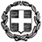 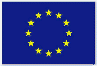 ΕΛΛΗΝΙΚΗ ΔΗΜΟΚΡΑΤΙΑΥΠΟΥΡΓΕΙΟ ΠΑΙΔΕΙΑΣ, ΕΡΕΥΝΑΣ ΚΑΙ ΘΡΗΣΚΕΥΜΑΤΩΝ-----ΕΛΛΗΝΙΚΗ ΔΗΜΟΚΡΑΤΙΑΥΠΟΥΡΓΕΙΟ ΠΑΙΔΕΙΑΣ, ΕΡΕΥΝΑΣ ΚΑΙ ΘΡΗΣΚΕΥΜΑΤΩΝ-----ΕΛΛΗΝΙΚΗ ΔΗΜΟΚΡΑΤΙΑΥΠΟΥΡΓΕΙΟ ΠΑΙΔΕΙΑΣ, ΕΡΕΥΝΑΣ ΚΑΙ ΘΡΗΣΚΕΥΜΑΤΩΝ-----ΕΥΡΩΠΑΪΚΗ ΕΝΩΣΗΕΥΡΩΠΑΪΚΟ ΚΟΙΝΩΝΙΚΟ ΤΑΜΕΙΟ (ΕΚΤ)ΔΙΕΥΘΥΝΣΗ ΠΡΩΤΟΒΑΘΜΙΑΣ ΕΚΠΑΙΔΕΥΣΗΣ …………………………………………---ΔΙΕΥΘΥΝΣΗ ΠΡΩΤΟΒΑΘΜΙΑΣ ΕΚΠΑΙΔΕΥΣΗΣ …………………………………………---ΔΙΕΥΘΥΝΣΗ ΠΡΩΤΟΒΑΘΜΙΑΣ ΕΚΠΑΙΔΕΥΣΗΣ …………………………………………---Ημερομηνία: ………………..Αριθ. Πρωτ:  ……..Ταχ. Δ/νση:ΑΠΟΦΑΣΗΑΝΑΡΤΗΤΕΑΣΤΟ ΔΙΑΔΙΚΤΥΟΤ.Κ. - Πόλη:ΑΠΟΦΑΣΗΑΝΑΡΤΗΤΕΑΣΤΟ ΔΙΑΔΙΚΤΥΟΙστοσελίδα:ΑΠΟΦΑΣΗΑΝΑΡΤΗΤΕΑΣΤΟ ΔΙΑΔΙΚΤΥΟΠληροφορίες:ΑΠΟΦΑΣΗΑΝΑΡΤΗΤΕΑΣΤΟ ΔΙΑΔΙΚΤΥΟΤηλέφωνο:ΑΠΟΦΑΣΗΑΝΑΡΤΗΤΕΑΣΤΟ ΔΙΑΔΙΚΤΥΟFax:ΑΠΟΦΑΣΗΑΝΑΡΤΗΤΕΑΣΤΟ ΔΙΑΔΙΚΤΥΟΕΛΛΗΝΙΚΗ ΔΗΜΟΚΡΑΤΙΑΥΠΟΥΡΓΕΙΟ ΠΑΙΔΕΙΑΣ,ΕΡΕΥΝΑΣ ΚΑΙ ΘΡΗΣΚΕΥΜΑΤΩΝ-----ΕΛΛΗΝΙΚΗ ΔΗΜΟΚΡΑΤΙΑΥΠΟΥΡΓΕΙΟ ΠΑΙΔΕΙΑΣ,ΕΡΕΥΝΑΣ ΚΑΙ ΘΡΗΣΚΕΥΜΑΤΩΝ-----ΕΛΛΗΝΙΚΗ ΔΗΜΟΚΡΑΤΙΑΥΠΟΥΡΓΕΙΟ ΠΑΙΔΕΙΑΣ,ΕΡΕΥΝΑΣ ΚΑΙ ΘΡΗΣΚΕΥΜΑΤΩΝ-----ΕΥΡΩΠΑΪΚΗ ΕΝΩΣΗΕΥΡΩΠΑΪΚΟ ΚΟΙΝΩΝΙΚΟ ΤΑΜΕΙΟ (ΕΚΤ)ΔΙΕΥΘΥΝΣΗ ΠΡΩΤΟΒΑΘΜΙΑΣ ΕΚΠΑΙΔΕΥΣΗΣ …………………………………………---ΔΙΕΥΘΥΝΣΗ ΠΡΩΤΟΒΑΘΜΙΑΣ ΕΚΠΑΙΔΕΥΣΗΣ …………………………………………---ΔΙΕΥΘΥΝΣΗ ΠΡΩΤΟΒΑΘΜΙΑΣ ΕΚΠΑΙΔΕΥΣΗΣ …………………………………………---Ημερομηνία: ………………..Αριθ. Πρωτ:  ……..Ταχ. Δ/νση:ΑΠΟΦΑΣΗΑΝΑΡΤΗΤΕΑΣΤΟ ΔΙΑΔΙΚΤΥΟΤ.Κ. – Πόλη:ΑΠΟΦΑΣΗΑΝΑΡΤΗΤΕΑΣΤΟ ΔΙΑΔΙΚΤΥΟΙστοσελίδα:ΑΠΟΦΑΣΗΑΝΑΡΤΗΤΕΑΣΤΟ ΔΙΑΔΙΚΤΥΟΠληροφορίες:ΑΠΟΦΑΣΗΑΝΑΡΤΗΤΕΑΣΤΟ ΔΙΑΔΙΚΤΥΟΤηλέφωνο:ΑΠΟΦΑΣΗΑΝΑΡΤΗΤΕΑΣΤΟ ΔΙΑΔΙΚΤΥΟFax:ΑΠΟΦΑΣΗΑΝΑΡΤΗΤΕΑΣΤΟ ΔΙΑΔΙΚΤΥΟΕΛΛΗΝΙΚΗ ΔΗΜΟΚΡΑΤΙΑΥΠΟΥΡΓΕΙΟ ΠΑΙΔΕΙΑΣ, ΕΡΕΥΝΑΣ ΚΑΙ ΘΡΗΣΚΕΥΜΑΤΩΝ-----ΕΛΛΗΝΙΚΗ ΔΗΜΟΚΡΑΤΙΑΥΠΟΥΡΓΕΙΟ ΠΑΙΔΕΙΑΣ, ΕΡΕΥΝΑΣ ΚΑΙ ΘΡΗΣΚΕΥΜΑΤΩΝ-----ΕΛΛΗΝΙΚΗ ΔΗΜΟΚΡΑΤΙΑΥΠΟΥΡΓΕΙΟ ΠΑΙΔΕΙΑΣ, ΕΡΕΥΝΑΣ ΚΑΙ ΘΡΗΣΚΕΥΜΑΤΩΝ-----ΕΥΡΩΠΑΪΚΗ ΕΝΩΣΗΕΥΡΩΠΑΪΚΟ ΚΟΙΝΩΝΙΚΟ ΤΑΜΕΙΟ (ΕΚΤ)ΔΙΕΥΘΥΝΣΗ ΔΕΥΤΕΡΟΒΑΘΜΙΑΣ ΕΚΠΑΙΔΕΥΣΗΣ …………………………………………---ΔΙΕΥΘΥΝΣΗ ΔΕΥΤΕΡΟΒΑΘΜΙΑΣ ΕΚΠΑΙΔΕΥΣΗΣ …………………………………………---ΔΙΕΥΘΥΝΣΗ ΔΕΥΤΕΡΟΒΑΘΜΙΑΣ ΕΚΠΑΙΔΕΥΣΗΣ …………………………………………---Ημερομηνία: ………………..Αριθ. Πρωτ:  ……..Ταχ. Δ/νση:ΑΠΟΦΑΣΗΑΝΑΡΤΗΤΕΑΣΤΟ ΔΙΑΔΙΚΤΥΟΤ.Κ. - Πόλη:ΑΠΟΦΑΣΗΑΝΑΡΤΗΤΕΑΣΤΟ ΔΙΑΔΙΚΤΥΟΙστοσελίδα:ΑΠΟΦΑΣΗΑΝΑΡΤΗΤΕΑΣΤΟ ΔΙΑΔΙΚΤΥΟΠληροφορίες:ΑΠΟΦΑΣΗΑΝΑΡΤΗΤΕΑΣΤΟ ΔΙΑΔΙΚΤΥΟΤηλέφωνο:ΑΠΟΦΑΣΗΑΝΑΡΤΗΤΕΑΣΤΟ ΔΙΑΔΙΚΤΥΟFax:ΑΠΟΦΑΣΗΑΝΑΡΤΗΤΕΑΣΤΟ ΔΙΑΔΙΚΤΥΟΕΛΛΗΝΙΚΗ ΔΗΜΟΚΡΑΤΙΑΥΠΟΥΡΓΕΙΟ ΠΑΙΔΕΙΑΣ,ΕΡΕΥΝΑΣ ΚΑΙ ΘΡΗΣΚΕΥΜΑΤΩΝ-----ΕΛΛΗΝΙΚΗ ΔΗΜΟΚΡΑΤΙΑΥΠΟΥΡΓΕΙΟ ΠΑΙΔΕΙΑΣ,ΕΡΕΥΝΑΣ ΚΑΙ ΘΡΗΣΚΕΥΜΑΤΩΝ-----ΕΛΛΗΝΙΚΗ ΔΗΜΟΚΡΑΤΙΑΥΠΟΥΡΓΕΙΟ ΠΑΙΔΕΙΑΣ,ΕΡΕΥΝΑΣ ΚΑΙ ΘΡΗΣΚΕΥΜΑΤΩΝ-----ΕΥΡΩΠΑΪΚΗ ΕΝΩΣΗΕΥΡΩΠΑΪΚΟ ΚΟΙΝΩΝΙΚΟ ΤΑΜΕΙΟ (ΕΚΤ)ΔΙΕΥΘΥΝΣΗ ΔΕΥΤΕΡΟΒΑΘΜΙΑΣ ΕΚΠΑΙΔΕΥΣΗΣ …………………………………………---ΔΙΕΥΘΥΝΣΗ ΔΕΥΤΕΡΟΒΑΘΜΙΑΣ ΕΚΠΑΙΔΕΥΣΗΣ …………………………………………---ΔΙΕΥΘΥΝΣΗ ΔΕΥΤΕΡΟΒΑΘΜΙΑΣ ΕΚΠΑΙΔΕΥΣΗΣ …………………………………………---Ημερομηνία: ………………..Αριθ. Πρωτ:  ……..Ταχ. Δ/νση:ΑΠΟΦΑΣΗΑΝΑΡΤΗΤΕΑΣΤΟ ΔΙΑΔΙΚΤΥΟΤ.Κ. - Πόλη:ΑΠΟΦΑΣΗΑΝΑΡΤΗΤΕΑΣΤΟ ΔΙΑΔΙΚΤΥΟΙστοσελίδα:ΑΠΟΦΑΣΗΑΝΑΡΤΗΤΕΑΣΤΟ ΔΙΑΔΙΚΤΥΟΠληροφορίες:ΑΠΟΦΑΣΗΑΝΑΡΤΗΤΕΑΣΤΟ ΔΙΑΔΙΚΤΥΟΤηλέφωνο:ΑΠΟΦΑΣΗΑΝΑΡΤΗΤΕΑΣΤΟ ΔΙΑΔΙΚΤΥΟFax:ΑΠΟΦΑΣΗΑΝΑΡΤΗΤΕΑΣΤΟ ΔΙΑΔΙΚΤΥΟΕΛΛΗΝΙΚΗ ΔΗΜΟΚΡΑΤΙΑΥΠΟΥΡΓΕΙΟ ΠΑΙΔΕΙΑΣ,ΕΡΕΥΝΑΣ ΚΑΙ ΘΡΗΣΚΕΥΜΑΤΩΝ-----ΕΥΡΩΠΑΪΚΗ ΕΝΩΣΗΕΥΡΩΠΑΪΚΟ ΚΟΙΝΩΝΙΚΟ ΤΑΜΕΙΟ (ΕΚΤ)Δ/ΝΣΗ ΕΚΠ/ΣΗΣ  ……………………………………………………….ΣΧΟΛΕΙΟ……………………………………………………….Ημερομηνία:  ………/…….…/…………ΕπώνυμοΌνομαΌνομα ΠατέραΌνομα ΜητέραςΑριθμός Δελτίου ΤαυτότηταςΑ.Φ.Μ.Δ.Ο.Υ.Α.Μ. ΙΚΑΕιδικότηταΔιεύθυνση κατοικίαςΠόλη, Ταχυδρομικός ΚώδικαςΤηλέφωνο ΟικίαςΚινητό ΤηλέφωνοΤηλέφωνο ΕργασίαςΑριθμός Λογαριασμού Τράπεζας/ ΙΒΑΝΤΡΑΠΕΖΑΦύλοΆνδραςΓυναίκαΕΛΛΗΝΙΚΗ ΔΗΜΟΚΡΑΤΙΑΥΠΟΥΡΓΕΙΟ  ΠΑΙΔΕΙΑΣ, ΕΡΕΥΝΑΣ ΚΑΙ ΘΡΗΣΚΕΥΜΑΤΩΝ-----ΕΥΡΩΠΑΪΚΗ ΕΝΩΣΗΕΥΡΩΠΑΪΚΟ ΚΟΙΝΩΝΙΚΟ ΤΑΜΕΙΟ (ΕΚΤ)ΠΕΡΙΦΕΡΕΙΑΚΗ ΔΙΕΥΘΥΝΣΗ ΠΡΩΤΟΒΑΘΜΙΑΣ ΚΑΙ ΔΕΥΤΕΡΟΒΑΘΜΙΑΣ ΕΚΠΑΙΔΕΥΣΗΣΚΕΝΤΡΙΚΗΣ ΜΑΚΕΔΟΝΙΑΣΑΝΑΡΤΗΤΕΑΣΤΟ ΔΙΑΔΙΚΤΥΟ(Ονοματεπώνυμο, υπογραφή και σφραγίδατου Διευθυντή της Περιφερειακής Διεύθυνσης Πρωτοβάθμιας και Δευτεροβάθμιας Εκπαίδευσης)(Ονοματεπώνυμο και υπογραφή του αναπληρωτή  Ειδικού Βοηθητικού Προσωπικού )1Πόλη 2Ημερομηνία 3Ταχυδρομική Διεύθυνση4Όνομα και επώνυμο Δ/ντη/τριας Περ/κης Εκπ/σης Δ/νσης5Όνομα και επώνυμο αναπληρωτή ΕΒΠ6Πατρώνυμο αναπληρωτή ΕΒΠ7Α.Δ.Τ., Α.Φ.Μ., Δ.Ο.Υ. αναπληρωτή ΕΒΠ8Ταχ. δ/νση αναπληρωτή ΕΒΠ9Ημ/νία έναρξης είναι η ημερομηνία ανάληψης υπηρεσίας του αναπληρωτή ΕΒΠ στη Περιφερειακή Διεύθυνση Πρωτοβάθμιας και Δευτεροβάθμιας Εκπαίδευσης10Συμπληρώνεται η ημερομηνία λήξης που είναι η 21η Ιουνίου για Πρωτοβάθμια Εκπ/ση και 30 Ιουνίου για Δευτεροβάθμια Εκπ/ση καθώς και το έτος11Ποσό (αριθμ. και ολογράφως), σύμφωνα με την προϋπηρεσία και τα επιδόματα του αναπληρωτή ΕΒΠ*ΕΛΛΗΝΙΚΗ ΔΗΜΟΚΡΑΤΙΑΥΠΟΥΡΓΕΙΟ  ΠΑΙΔΕΙΑΣ,ΕΡΕΥΝΑΣ ΚΑΙ ΘΡΗΣΚΕΥΜΑΤΩΝ-----ΕΥΡΩΠΑΪΚΗ ΕΝΩΣΗΕΥΡΩΠΑΪΚΟ ΚΟΙΝΩΝΙΚΟ ΤΑΜΕΙΟ (ΕΚΤ)ΠΕΡΙΦΕΡΕΙΑΚΗ ΔΙΕΥΘΥΝΣΗ ΠΡΩΤΟΒΑΘΜΙΑΣ ΚΑΙ ΔΕΥΤΕΡΟΒΑΘΜΙΑΣ ΕΚΠΑΙΔΕΥΣΗΣΚΕΝΤΡΙΚΗΣ ΜΑΚΕΔΟΝΙΑΣΑΝΑΡΤΗΤΕΑΣΤΟ ΔΙΑΔΙΚΤΥΟ(Ονοματεπώνυμο, υπογραφή και σφραγίδατου Διευθυντή της Περιφερειακής Διεύθυνσης Πρωτοβάθμιας και Δευτεροβάθμιας Εκπαίδευσης)(Ονοματεπώνυμο και υπογραφή του αναπληρωτή Ειδικού Βοηθητικού Προσωπικού )1Πόλη 2Ημερομηνία3Ταχυδρομική Διεύθυνση4Όνομα και επώνυμο Δ/ντη/τριας Περ/κης Εκπ/σης Δ/νσης5Όνομα και επώνυμο αναπληρωτή ΕΒΠ6Πατρώνυμο αναπληρωτή ΕΒΠ7Ημ/νία  έναρξης είναι η ημερομηνία ανάληψης υπηρεσίας του αναπληρωτή ΕΒΠ στην Περιφερειακή Διεύθυνση Πρωτοβάθμιας και Δευτεροβάθμιας Εκπαίδευσης8Συμπληρώνεται η ημερομηνία λήξης που είναι η 21η Ιουνίου για Πρωτοβάθμια Εκπ/ση και 30 Ιουνίου για Δευτεροβάθμια Εκπ/ση καθώς και το έτος9Ποσό (αριθμ. και ολογράφως), σύμφωνα με την προϋπηρεσία και τα επιδόματα του αναπληρωτή ΕΒΠ *ΕΛΛΗΝΙΚΗ ΔΗΜΟΚΡΑΤΙΑΥΠΟΥΡΓΕΙΟ ΠΑΙΔΕΙΑΣΕΡΕΥΝΑΣ ΚΑΙ ΘΡΗΣΚΕΥΜΑΤΩΝ-----ΕΥΡΩΠΑΪΚΗ ΕΝΩΣΗΕΥΡΩΠΑΪΚΟ ΚΟΙΝΩΝΙΚΟ ΤΑΜΕΙΟ (ΕΚΤ)ΠΕΡΙΦΕΡΕΙΑΚΗ ΔΙΕΥΘΥΝΣΗ Π/ΘΜΙΑΣ & Δ/ΘΜΙΑΣ ΕΚΠΑΙΔΕΥΣΗΣ ΚΕΝΤΡΙΚΗΣ ΜΑΚΕΔΟΝΙΑΣΥΠΗΡΕΣΙΑ…………………………………………………………ΤΜΗΜΑ…………………………………………………………..Διεύθυνση: ……………………………………………………..Πληροφορίες: …………………………………………………Τηλ.: ……………………………………………………………….Φαξ: ……………………………………………………………….Ηλ. Διεύθυνση: ………………………………………………ΑΝΑΡΤΗΤΕΑΣΤΟ ΔΙΑΔΙΚΤΥΟΗμερομηνία:.Αριθ. Πρωτ.: ΑΠΟΦΑΣΗ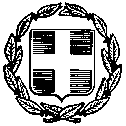 ΥΠΕΥΘΥΝΗ ΔΗΛΩΣΗ(άρθρο 8 Ν.1599/1986)(ΥΠΕΧΕΙ  ΘΕΣΗ  ΚΑΙ  ΩΣ  ΚΑΤΑΣΤΑΣΗ   ΑΤΟΜΙΚΩΝ  ΣΤΟΙΧΕΙΩΝ)Η ακρίβεια των στοιχείων που υποβάλλονται με αυτή τη δήλωση μπορεί να ελεγχθεί με βάση το αρχείο άλλων υπηρεσιών (άρθρο 8 παρ. 4 Ν. 1599/1986)                                                                                                                                                                                    Ημερομηνία: ……./……..  201…Ο Δ/ΝΤΗΣ της ΔΠΕ ή ΔΔΕ                                                                                                                                                                                         (Υπογραφή)